桃 園 市 長 青 登 山 協 會       印 刷 品會 址：324 桃園市平鎮區育達路二段94號地下樓電 話：03-4910793   4929150   辨公時間：每星期三晚上7點至9點網 址：http：//www.tyeg.tw   E-mail：tyegtw@gmail.com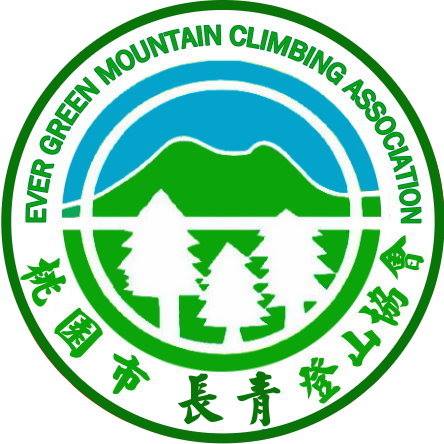 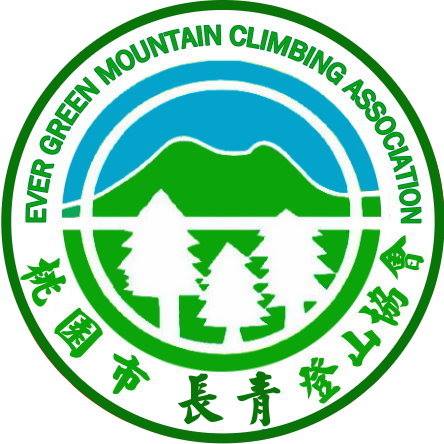   2015年5月至8月 活 動 表 報名詢問專線：0930-943999  03-4375597編 號時  間時  間活 動 名 稱標 高(M)類別出發時間出發時間集合地點下車處費    用費    用費    用名額交通領  隊嚮  導聯 絡 電 話備      註編 號月日活 動 名 稱標 高(M)類別日時分集合地點下車處會員會友會友名額交通領  隊嚮  導聯 絡 電 話備      註192252五 寮 尖
連走龍山岩639MA206:00會館合作橋均 攤均 攤均 攤不限專車鄭義彰吳益明0937-8745200932-9316624/29報名截止192359~14奇 萊 東 稜百岳6座D818:00會館松雪樓50005000限會員12專車鍾添理鄭瑞權03-40301934/1報名截止4/29行前會議192459大出來縱走777MB905:00會館出水溪 苗 圃9001000100022專車林蒼淯張水源曾郁清0910-6414280935-5064110926-9785335/6報名截止192559基 隆 嶼忘憂谷+象鼻岬連 走A906:00會館碧砂漁港均 攤均 攤均 攤不限專車鄭義彰吳益明0937-8745200932-9316625/6報名截止1926512~15南湖大山       賞花輕鬆行百岳4座C1205:00會館思 源   啞 口5000限會員限會員20專車游克振彭德民0928-6340960937-1209054/5報名截止5/6行前會議1927516合歡山賞花3417MC1605:00會館武 嶺均 攤均 攤均 攤不限專車鄭義彰吳益明0937-8745200932-9316625/6報名截止1928515~17里 龍 山浸水營古道阿塱壹古道1062MB1505:00會館鯉龍山人文紀念館30003200320022專車謝榮鳳江新松林進發0932-2770070932-1746460937-4669224/10報名截止春日國小紮營小百岳518理監事暨幹部聯席會議理監事暨幹部聯席會議理監事暨幹部聯席會議理監事暨幹部聯席會議19:30會館敬請全體理監事暨幹部蒞臨出席敬請全體理監事暨幹部蒞臨出席敬請全體理監事暨幹部蒞臨出席敬請全體理監事暨幹部蒞臨出席敬請全體理監事暨幹部蒞臨出席敬請全體理監事暨幹部蒞臨出席理事長0930-9439991929523關刀山勝興車站龍騰斷橋889MA2306:00會館聖衡宮均 攤均 攤均 攤不限專車鄭義彰吳益明0937-8745200932-9316625/20報名截止1930523~24合歡西北峰百岳2座C2306:00會館北 峰   登山口2600限會員限會員20專車黃正求薛東柱羅賢超0937-8000200926-3933380931-2651665/6報名截止5/13行前會議夜宿小溪營地1931530嘉義大塔山2663MB3005:00會館阿里山均 攤均 攤均 攤不限專車鄭義彰吳益明0937-8745200932-9316625/27報名截止1932530稜  山1889MB3004:00會館四 稜9001000100022專車林蒼淯彭德民陳信志0910-6414280937-1209050913-0768605/27報名截止19335~630~8南二段縱走
馬 博 橫 斷百岳14座D2918:00會館向 陽6000限會員限會員20專車鍾添理陳漢章03-40301930930-9439994/20報名截止5/20行前會議193466皇 帝 殿593MA606:00會館小粗坑均 攤均 攤均 攤不限專車鄭義彰吳益明0937-8745200932-9316626/3報名截止193566虎 禮 山~    
芝生毛台山O型2275MB605:00會館守村農場12001300130020專車曾郁清張水源廖進勝0926-9785330935-5064110989-6321596/3報名截止1936613火 炎 山602MA1306:00會館三 義均 攤均 攤均 攤不限專車鄭義彰吳益明0937-8745200932-9316626/10報名截止1937613~14加 羅 湖給 里 洛 山2492MB1305:00會館四季林道15001600160020專車林蒼淯謝榮鳳羅賢超0910-6414280932-2770070931-2651666/10報名截止615第二季嚮導會議第二季嚮導會議第二季嚮導會議第二季嚮導會議19:30會館敬請全體領隊、嚮導準時出席敬請全體領隊、嚮導準時出席敬請全體領隊、嚮導準時出席敬請全體領隊、嚮導準時出席敬請全體領隊、嚮導準時出席敬請全體領隊、嚮導準時出席嚮導組長            蘇鴻洸0912-006126617慶 生 會慶 生 會慶 生 會慶 生 會19:30會館敬邀長青所有夥伴們蒞臨參加敬邀長青所有夥伴們蒞臨參加敬邀長青所有夥伴們蒞臨參加敬邀長青所有夥伴們蒞臨參加敬邀長青所有夥伴們蒞臨參加敬邀長青所有夥伴們蒞臨參加理事長0930-943999請 自 備 餐 具 1938620嘉義大凍山(奮起湖)1976MB2005:00會館頂 湖均 攤均 攤均 攤不限專車鄭義彰吳益明0937-8745200932-9316626/17報名截止1939621~28北二段縱走
北 一 段  百岳12座D2018:00會館730林道6000限會員限會員20專車鍾添理陳漢章03-40301930930-9439996/10報名截止6/10行前會議19406~726~1新 康 橫 斷百岳4座D2605:00會館向 陽5500限會員限會員20專車謝榮鳳張水源林進發0932-2770070935-5064110937-4669225/20報名截止6/17行前會議1941627五指山連走1061MA2706:00會館玉皇宮均 攤均 攤均 攤不限專車鄭義彰吳益明0937-8745200932-9316626/24報名截止194273~6北 二 段百岳4座D220:00會館730林道40004000限會員20專車胡華榮吳進爍0937-8099690937-4041576/10報名截止6/10行前會議194374~7馬武霸-志佳陽
雪山主峰百岳3座D406:00會館武 陵   億年橋40004000限會員13專車蘇鴻洸謝榮鳳0912-0061260932-2770076/10報名截止6/24行前會議194474鳶嘴-稍來山2307MB406:00會館橫嶺隧道均 攤均 攤均 攤不限專車鄭義彰吳益明0937-8745200932-9316627/1報名截止小百岳194579~11武 陵 四 秀百岳4座D820:00會館武 陵3500限會員限會員20專車龍俊權胡華榮0910-2101890937-8099696/2報名截止7/1行前會議1946711大 混 山
縱走李棟山 1914MB1106:00會館竹609K9001000100022專車黃正求陳信志廖進勝0937-8000200913-0768600989-6321597/8報名截止1947711鵝公髻O型 1579MA1106:00會館山上人家均 攤均 攤均 攤不限專車鄭義彰吳益明0937-8745200932-9316627/8報名截止715地 圖 判 讀  地 圖 判 讀  地 圖 判 讀  地 圖 判 讀  19:30會館室內課程:歡迎大家踴躍參加室內課程:歡迎大家踴躍參加室內課程:歡迎大家踴躍參加室內課程:歡迎大家踴躍參加室內課程:歡迎大家踴躍參加室內課程:歡迎大家踴躍參加嚮導組長
蘇鴻洸0912-00612619487 18三貂嶺瀑布猴  硐連 走A1806:00會館三貂嶺均 攤均 攤均 攤不限專車鄭義彰吳益明0937-8745200932-9316627/15報名截止1949718~22玉 山 群 峰百岳9座D1718:00會館塔塔加7000限會員限會員20專車鍾添理甘士倫03-40301930955-7465866/10報名截止7/8行前會議719定向定位實做定向定位實做定向定位實做1908:00戶外課程:石門山勞工育樂中心歡迎所有會員參加戶外課程:石門山勞工育樂中心歡迎所有會員參加戶外課程:石門山勞工育樂中心歡迎所有會員參加戶外課程:石門山勞工育樂中心歡迎所有會員參加戶外課程:石門山勞工育樂中心歡迎所有會員參加戶外課程:石門山勞工育樂中心歡迎所有會員參加戶外課程:石門山勞工育樂中心歡迎所有會員參加嚮導組長
蘇鴻洸0912-0061267/15報名截止1950719紅柴山下哈盆 1139MB1905:00會館雙連埤10001100110020專車林蒼淯張水源羅賢超0910-6414280935-5064110931-2651667/15報名截止1951725龜山島401高地401MA2506:00會館烏石港均 攤均 攤均 攤不限專車鄭義彰吳益明0937-8745200932-9316627/22報名截止1952725~26奇 萊 主 北百岳2座C2419:00 會館 松雪樓3000限會員限會員22 專車謝榮鳳林進發江新松0932-2770070937-4669220932-174646 6/17報名截止 7/15行前會議195381南插縱走北插1727MB104:00會館小烏來10001100110022專車蘇鴻洸廖進勝0912-0061260989-6321597/12報名截止
(若未抽中改為
八五縱走馬武督)195481馬武督森林   外 鳥 嘴1350MA106:00 會館 馬武督均 攤均 攤均 攤不限專車鄭義彰吳益明0937-8745200932-9316627/29報名截止195581~5雪山主峰下
大 小 劍百岳5座D3118:00 會館武 陵4500限會員限會員20專車鍾添理
陳漢章03-4030193
0930-9439996/24報名截止7/22行前會議195681~7北 一 段百岳8座D105:00 會館勝 光5000限會員限會員20專車魏子建陳美芳  許榮勳0928-2142870918-4165770938-1412427/1報名截止7/8行前會議195788軍 艦 岩164MA806:00會館奇里岸均 攤均 攤均 攤不限專車鄭義彰吳益明0937-8745200932-9316628/5報名截止810理監事暨幹部聯席會議理監事暨幹部聯席會議理監事暨幹部聯席會議理監事暨幹部聯席會議19:30會館敬請全體理監事暨幹部蒞臨出席敬請全體理監事暨幹部蒞臨出席敬請全體理監事暨幹部蒞臨出席敬請全體理監事暨幹部蒞臨出席敬請全體理監事暨幹部蒞臨出席敬請全體理監事暨幹部蒞臨出席理事長0930-9439991958815烘爐地縱走三 角 崙1166MB1505:00會館櫻花陵園9009009001000專車林蒼淯張水源謝榮鳳0910-6414280935-5064110932-2770078/12報名截止小百岳1959815石壁潭-飛鳳山心 鮮 森 林連 走A1506:00會館芎 林均 攤均 攤均 攤不限專車鄭義彰吳益明0937-8745200932-9316628/12報名截止1960815~19武 陵 四 秀
大 霸 群 峰  百岳8座D1418:00會館武 陵4500限會員限會員20專車鍾添理甘士倫03-40301930955-7465867/8報名截止8/5行前會議1961816三光溪-詭峽
溯   溪三光溪-詭峽
溯   溪B1605:00會館北 橫9001000100020專車陳峻基
古增達0933-946933
0916-1368638/12報名截止1962822九寮溪生態之旅九寮溪生態之旅A2206:00會館崙 埤均攤均攤均攤不限專車鄭義彰吳益明0937-8745200932-9316628/19報名截止1963822百 川 山1597MB2205:00會館大雪山540林道10001100110022專車曾郁清彭德民0926-9785330937-1209058/19報名截止1964822~23畢 羊 縱 走百岳2座D2119:00會館大禹嶺3000限會員限會員20專車彭永輝
葉金寬0916-936696
0916-1532637/22報名截止8/5行前會議1965 829~30錐 麓 古 道步道全長10.3KA2906:00會館慈母橋均 攤均 攤均 攤不限專車鄭義彰吳益明0937-8745200932-9316627/22報名截止8/19行前會議1966829塔魔巴縱走2130MB2904:00會館巴 陵10001100110022專車林蒼淯張水源謝榮鳳0910-6414280935-5064110932-2770078/26報名截止